Country	-KENYAInsert photo of CCName: 		Charles Mwangi					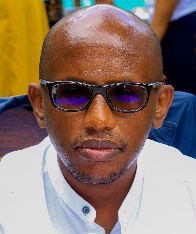 Function: 	Country Coordinator (CC) Organisation: 	Kenya SpaceE-mail: 		maina.charles@gmail.com Tel: 		+254 722 537453Skype: Website: Name: 		Jacques Matara						Function: 	Assistant CCOrganisation:	Kenya Space Agency E-mail:		 Jacques.matara@ksa.go.keTel: 		+254 724 599363Skype: Website: 								Organization and Number of Staff:Country CoordinatorAssistant Country Coordinator and THREE KSA Staff membersFunding by: GLOBE Program activities are currently being funded by the Kenya Space AgencyCooperating Organizations/Individuals: Ministry of EducationProfessor Rebecca BogerGLOBE Schools: We currently have 118 registered GLOBE schools and 193 teachers involved in the GLOBE program in Kenya with a total of 153,058 total observations by January 2024. This is not inclusive of data submitted using the GLOBE Observer app.GLOBE Protocol Areas: The protocols that explored widely in Kenya are majorly Atmosphere protocols because of the program due to an initiative whereby we fabricate and install Automatic Weather Stations in GLOBE schools. The introduction of the GLOBE Observer app has also seen an increase to the data on Clouds, Land Cover and Tree Height; and of course, the Mosquito Habitat Mapper.We also have a few schools collecting Biosphere, Hydrosphere data and Pedosphere data.Number of Schools Reporting Data over Past Year:Kenya have had 29 schools have reporting data in the recent past and 1 school that reported data in the previous 3-month preceding January 2024. This is not inclusive of data from the GLOBE Observer app. We also have data available from over 30 Automatic Weather Stations which are yet to start submitting data directly on to the GLOBE database.Program Implementation, International Cooperation in GLOBE Network, and Activities over the Past Year (categorized by GLOBE Strategic Plan 2018-2023 Goals):EducationConducted training for Embu university students, Greensteds Internatioal, Shree Swaminarayan Academy, Kianda school and Juja preparatory and senior school with support from Prof Rebecca Boger, Fulbright Scholar and GLOBE Trainer. The training focused on Atmosphere GLOBE Protocols, Hydrosphere GLOBE Protocols and GLOBE Observer App. Each of these institutions have established a active and vibrant GLOBE Clubs. We continue to encourage new teachers to undertake e-Training as they await an opportunity for a hands-on training.ScienceWe have continued to actively engage Scientists/Engineers in Kenya to consider mentoring and supporting GLOBE teachers.CommunityActively engaging with practitioners in the Environmental sector to support GLOBE related activities. We have received support from US Department of State and US Embassy in Kenya. Through their support we engaged Fulbright Scholar, Prof Rebecca Boger, who supported the implementation of GLOBE in Kenya.TechnologyWe offer support to the teachers who have technology challenges such as navigating the GLOBE website, accessing to teaching resources and data as well as those who have issues during data entry either using the website or mobile devicesWe share guide note and webinar information to our GLOBE community when such opportunities are availableCommunicationsWe engage our partners on a regular basis for purposes of planning events, reporting on progress and submission of reports.We inform the teachers on any upcoming event or opportunity available for them and their schools.We are leveraging on using social media and more especially WhatsApp group for communicating GLOBE events and offering supportPlans and Ideas for Next Year (2024):We have developed a draft implementation strategy for GLOBE in 2024. We shall seek to onboard four new schools that will undertake measurements in all globe protocols and the GLOBE observer app.Conduct GLOBE training and roll out GLOBE activities to teachers and students in GLOBE schools and Institutions in the scheduled KSA STEM ecosystem programs in the country.We are planning to conduct GLOBE training for students and teachers in one of the selected schools, Statehouse Primary School, on 13th March, 2024. We have plans to install additional 3D-Printed Automatic Weather Stations in GLOBE schools with support from UCAR/COMET as well as maintain the existing stations.